Anmeldeformular 9. BKV-Tag am 17. November 2018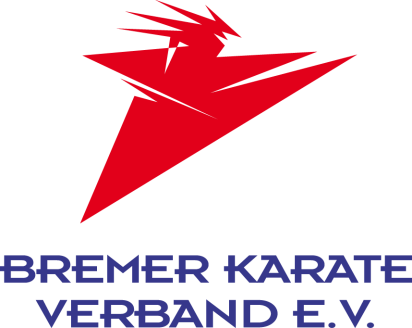 Dojo:LV:Verantwortlich:Stilart:Telefon:E-Mail:Nr.NameKyu- / Dan-GradKyu- / Dan-GradSumme12345678910111213141516171819202122232425Summe